Карта 1.Растительность.                                                                Масштаб 1 : 3 500 000.  В 1 см – 35 км.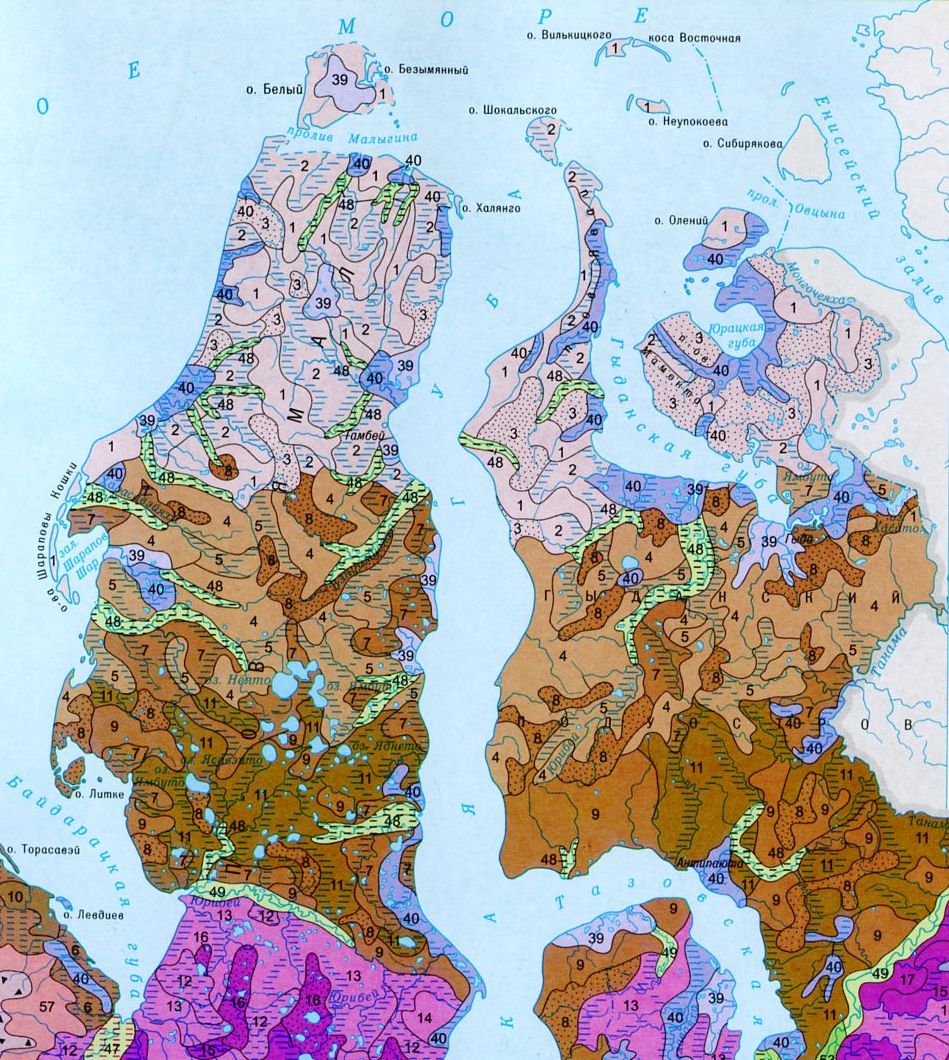 Легенда к карте «Растительность»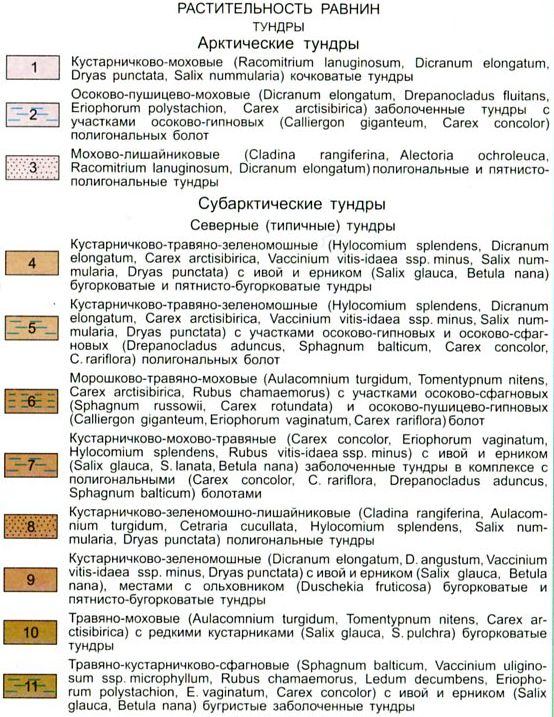 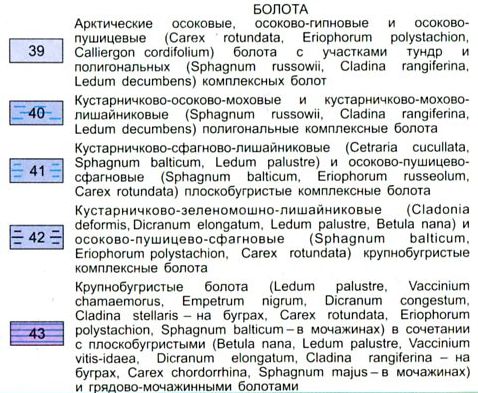 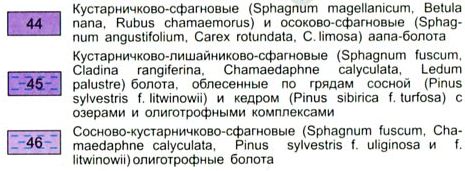 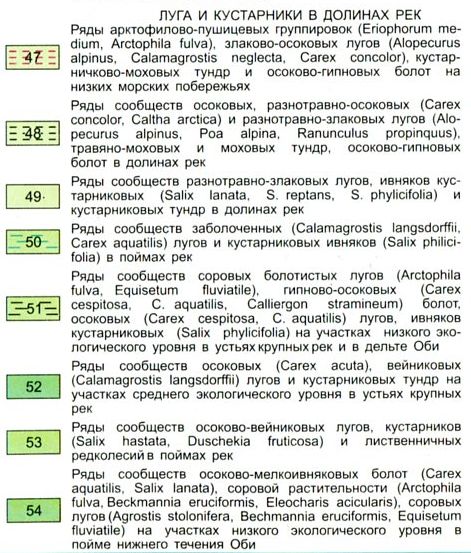 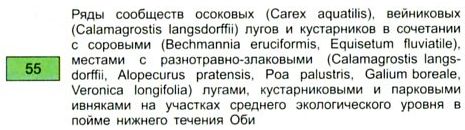 Атлас Ямало-Ненецкого автономного округа. ФГУП «Омская картографическая фабрика», 2004. С. 190-204.